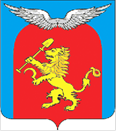 АДМИНИСТРАЦИЯ ЭЛИТОВСКОГО СЕЛЬСОВЕТАЕМЕЛЬЯНОВСКОГО РАЙОНАКРАСНОЯРСКОГО КРАЯПОСТАНОВЛЕНИЕ26.12.2016	                                           п. Элита	                                     № 1476 Об устройстве уличного освещения населенных пунктов Элитовского сельсовета 	         В соответствии с Федеральным законом от 06.10.2003 № 131-ФЗ «Об общих принципах организации местного самоуправления в Российской Федерации», Законом Красноярского края от 15.10.2015 №9-3724 «О закреплении вопросов местного значения за сельскими поселениями Красноярского края», Уставом Элитовского сельсовета, ПОСТАНОВЛЯЮ:1.	  Утвердить план устройства уличного освещения населенных пунктов Элитовского сельсовета на 2017-2020 годы  согласно приложению.2.	Контроль за выполнением настоящего постановления оставляю за собой.3.	Постановление вступает в законную силу со дня подписания.И.о. главы сельсовета                                                                            А.А. ХроминПриложение к Постановлению главы Элитовского сельсовета от 26.12.2016 года  №1476ПЛАНустройства уличного освещениянаселенных пунктов Элитовского сельсовета на 2017-2020 годы.№ п.п.Наименование населенного пунктаНазвание улицыСрок проведения работ1п. ЭлитаРоссийская2017 год2п. ЭлитаФруктовая2017 год3п. ЭлитаСаянская2017 год4п. ЭлитаСлавянская2017 год5п. ЭлитаЯгодная2017 год6п. ЭлитаЮжная2017 год7п. ЭлитаСолнечная2017 год8п. ЭлитаКольцевая2017 год9п. ЭлитаРокоссовского2017 год10п. ЭлитаБудённого2017 год11п. ЭлитаГородская2017 год12п. ЭлитаТрактовая2017 год13п. ЭлитаБоровая2017 год14п. ЭлитаМайская2017 год15п. ЭлитаКленовая2017 год16д. МининоКрасноярская 2017 год17д. МининоСтроительная2017 год18д. БугачевоЗаречная2017 год19д. БугачевоЦентральная 2017 год20д. БугачевоКлубный2017 год21д. МининоДолинная2018 год22д. МининоМедицинский2018 год23д. БугачевоСуворова2018 год24д. БугачевоЛермонтова2018 год25п. ЭлитаДальневосточная2019 год26п. ЭлитаСоветская2019 год27д. МининоСовхозная2019 год28д. МининоТрактовая2019 год29д. БугачевоЮности2019 год30п. ЭлитаОгородная2020 год31п. ЭлитаСосновая2020 год32п. ЭлитаЛесная2020 год33д. Минино Луговая2020 год34д. МининоПушкинская2020 год35д. БугачевоПолевая2020 год36д. БугачевоОзерная2020 год